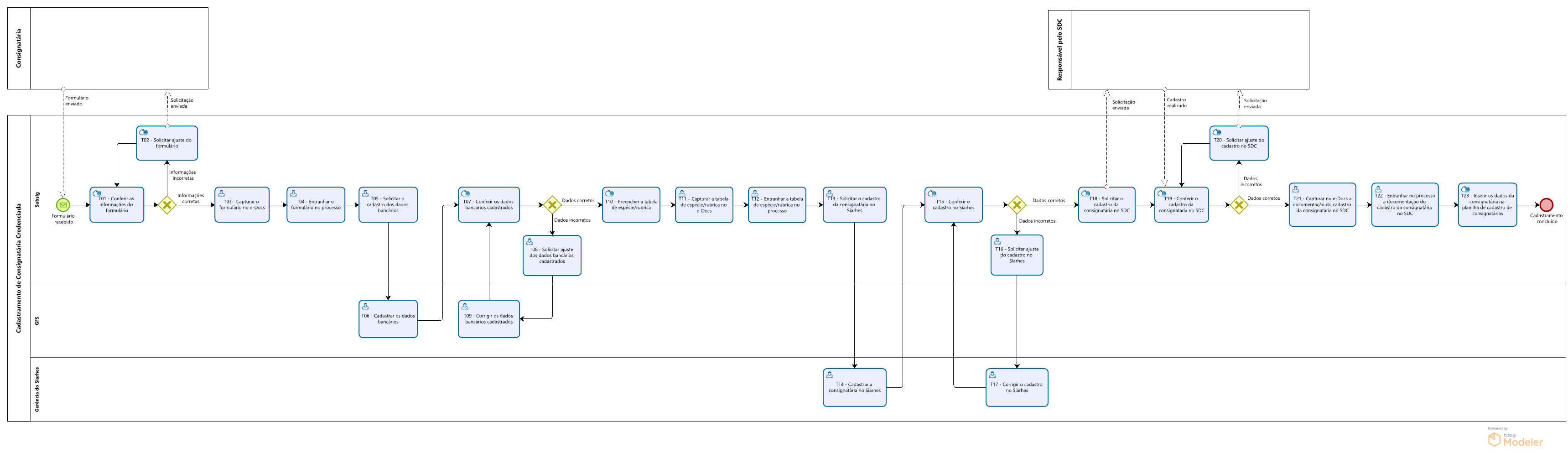 NORMA DE PROCEDIMENTO – SEGER Nº 027